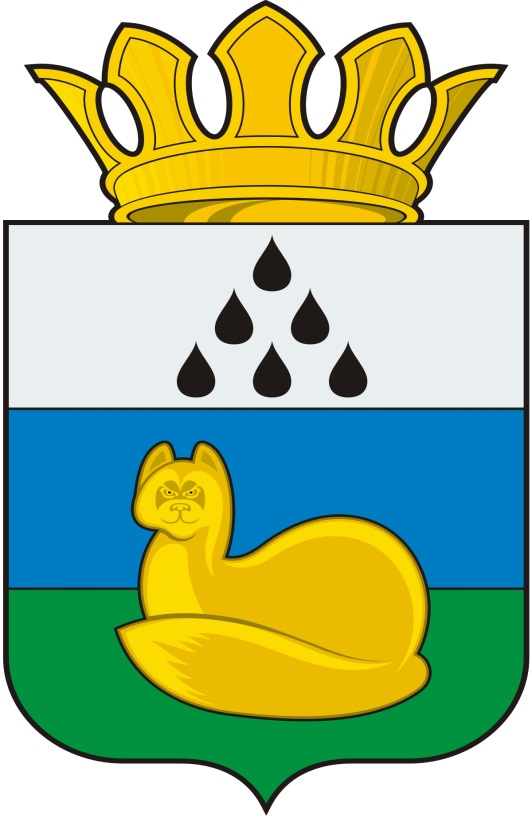 Администрация 
Уватского муниципального районаПостановлениеДД месяц 2016 г.	с. Уват	№ проектО внесении изменений в постановление администрации Уватского муниципального района от 20.10.2015 № 170 «Об утверждении тарифов на сантехнические работы муниципального предприятия «Ивановское коммунальное предприятие Уватского муниципального района»В соответствии с Федеральным законом от 06.10.2003 № 131-ФЗ "Об общих принципах организации местного самоуправления в Российской Федерации", Уставом Уватского муниципального района Тюменской области, решением Думы Уватского муниципального района от 17.03.2010 № 422 "Об утверждении Положения о порядке принятия решений об установлении цен (тарифов) на продукцию (услуги) муниципальных предприятий и учреждений Уватского муниципального района":1. Внести в постановление администрации Уватского муниципального района от 20.10.2015 № 170 «Об утверждении тарифов на сантехнические работы муниципального предприятия «Ивановское коммунальное предприятие Уватского муниципального района» (далее по тексту – постановление) следующие изменения:а) приложение к постановлению изложить в новой редакции согласно приложению к настоящему постановлению.2. Организационному отделу администрации Уватского муниципального района (Герасимова Е.Ю.) настоящее постановление:а)   опубликовать в газете "Уватские известия";б) разместить на сайте Уватского муниципального района в сети «Интернет».3. Настоящее постановление вступает в силу со дня его опубликования.4. Контроль за выполнением настоящего постановления оставляю за собой.Глава	А.М. ТулуповПриложениек постановлению администрацииУватского муниципального районаот ___________ № ___Тарифына сантехнические работы муниципального предприятия "Ивановское коммунальное предприятие Уватского муниципального района"*в тарифы не включена стоимость материалов и запчастей№п/пНаименование видов работ Ед. измеренияТариф для населения, руб.*1Устранение засоров внутренних канализационных трубопроводов1 пролет между ревизиями169,002Смена резиновых  манжет унитаза:Смена резиновых  манжет унитаза:Смена резиновых  манжет унитаза:при смывном бочке типа "Компакт"1 манжет341,003Смена ванны1 ванна1156,004Смена сифона:Смена сифона:Смена сифона:на пластмассовых трубопроводах1 сифон160,00на чугунных трубопроводах1 сифон204,005Смена трапов диаметром до 100 мм.1 трап233,006Смена отдельных водоразборных кранов1 кран82,007Смена смесителей:Смена смесителей:Смена смесителей:с душем1 смеситель476,00без  душа1 смеситель414,008Смена мойки:Смена мойки:Смена мойки:на одно отделение1 мойка280,00на два отделения1 мойка420,009Смена раковины1 раковина318,0010Смена унитаза:Смена унитаза:Смена унитаза:со смывном бачком типа "Компакт"1 унитаз584,00с высокорасположенным смывным бачком1 унитаз336,0011Смена кронштейнов под санитарными приборами1 кронштейн210,0012Ремонт смывных бачковРемонт смывных бачковРемонт смывных бачковтипа "Компакт"1 бачок87,00высокорасположенных смывных1 бачок309,0013Смена смывного  бачка типа "Компакт"1 бачок248,0014Притирка запорной арматуры без снятия с места:Притирка запорной арматуры без снятия с места:Притирка запорной арматуры без снятия с места:диаметром до 50 мм.1 кран210,00диаметром до 50 мм.1 вентиль114,0015Вывертывание  и ввертывание радиаторной пробки1 пробка90,0016Ликвидация воздушных пробок в системе отопления:Ликвидация воздушных пробок в системе отопления:Ликвидация воздушных пробок в системе отопления:стояк1 стояк163,00радиаторный блок1 радиаторный блок55,0017Ремонт кранов регулировки у радиаторных блоков1 кран146,0018Перегруппировка секций старого радиатора1 секция105,0019Присоединение секции радиатора1 секция76,0020Ремонт водопроводного крана без снятия с места:Ремонт водопроводного крана без снятия с места:Ремонт водопроводного крана без снятия с места:смена прокладок1 кран52,00набивка сальников1 кран70,0021Ремонт смесителя без снятия с места:Ремонт смесителя без снятия с места:Ремонт смесителя без снятия с места:смена прокладок1 смеситель85,00набивка сальников1 смеситель108,0022Устранение засоров санитарных приборов1 смеситель набивка сальников201,0023Регулировка смывных бачков1 бачок114,0024Укрепление расшатанного унитаза1 унитаз134,0025Прочистка и промывка сифонов  санитарных приборов1 сифон123,0026Смена душевой сетки1 сетка23,0027Смена прокладки в соединении душа со смесителем1 душ73,0028Смена отдельных деталей смывного бачка:Смена отдельных деталей смывного бачка:Смена отдельных деталей смывного бачка:шаровой кран1 шаровой кран70,00поплавок1 поплавок52,0029Смена высокорасположенного смывного бачка1 бачок306,0030Смена смывной трубы высокорасположенного смывного бачка1 труба271,0031Устранение течи из гибких подводов присоединение санитарных приборов1 соединение79,0032Набивка сальников компенсационных патрубков на стояках внутренних водостоков1 патрубок155,0033Смена отдельных участков трубопроводов отопления из стальных водо-газопроводных не оцинкованных труб:Смена отдельных участков трубопроводов отопления из стальных водо-газопроводных не оцинкованных труб:Смена отдельных участков трубопроводов отопления из стальных водо-газопроводных не оцинкованных труб:диаметр труб 15-50 мм.1 участок657,00диаметр труб 40-150 мм1 участок528,0034Смена радиаторных блоков:Смена радиаторных блоков:Смена радиаторных блоков:блок вес до 80 кг1 радиаторный блок321,00блок вес до 160 кг1 радиаторный блок409,0035Смена параллельной  задвижки:Смена параллельной  задвижки:Смена параллельной  задвижки:диаметр до 100 мм.1 задвижка817,00диаметр  150-200 мм.1 задвижка1016,0036Смена кранов двойной регулировки:Смена кранов двойной регулировки:Смена кранов двойной регулировки:диаметр до 15 мм.1 кран216,00диаметр до 19 мм.1 кран225,00диаметр до 32 мм.1 кран242,0037Смена пробковых кранов диаметр 25- 50 мм.1 кран155,0038Установка кранов для спуска воздуха из системы:Установка кранов для спуска воздуха из системы:Установка кранов для спуска воздуха из системы:диаметр до 20 мм.1 кран321,00диаметр до 25 мм.1 кран373,0039Промывка трубопроводов системы центрального отопления100 м3 здания242,0040Смена отдельных участков трубопроводов холодного водоснабжения из стальных водо-газопроводных оцинкованных  труб:Смена отдельных участков трубопроводов холодного водоснабжения из стальных водо-газопроводных оцинкованных  труб:Смена отдельных участков трубопроводов холодного водоснабжения из стальных водо-газопроводных оцинкованных  труб:диаметр до 25 мм.1 участок584,00диаметр 32- 65 мм.1 участок709,00диаметр  80-150 мм.1 участок899,0041Смена отдельных участков трубопроводов холодного водоснабжения из стальных электросварных  труб:Смена отдельных участков трубопроводов холодного водоснабжения из стальных электросварных  труб:Смена отдельных участков трубопроводов холодного водоснабжения из стальных электросварных  труб:диаметр до 40 мм.1 участок379,00диаметр  50-80 мм.1 участок 487,00диаметр  100-150 мм.1 участок671,0042Смена отдельных участков внутренних чугунных канализационных выпусков:Смена отдельных участков внутренних чугунных канализационных выпусков:Смена отдельных участков внутренних чугунных канализационных выпусков:диаметр  до 50 мм.1 участок292,00диаметр  100 мм.1 участок379,00диаметр  150 мм.1 участок467,0043Смена отдельных участков трубопроводов канализации из полиэтиленовых труб высокой плотности:Смена отдельных участков трубопроводов канализации из полиэтиленовых труб высокой плотности:Смена отдельных участков трубопроводов канализации из полиэтиленовых труб высокой плотности:горизонтальные диаметр  50 мм.1 участок496,00горизонтальные диаметр  100 мм.1 участок730,0044Смена отдельных участков трубопроводов канализации из полиэтиленовых труб высокой плотности:Смена отдельных участков трубопроводов канализации из полиэтиленовых труб высокой плотности:Смена отдельных участков трубопроводов канализации из полиэтиленовых труб высокой плотности:вертикальные диаметр  50 мм.1 участок 292,00вертикальные диаметр  100 мм.1 участок 379,0045Отогрев отдельных участков трубопроводов канализации из полиэтиленовых труб высокой плотности (тепловой пушкой)    вертикальные диаметр  100 мм.1 участок 438,00